LAPORAN PRAKTIKUMTEKNOLOGI WANPERTEMUAN 2PPP, PAP, CHAP, dan OSPF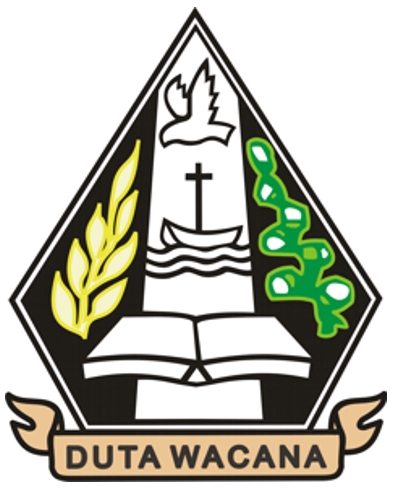 Disusun oleh : Alexsander Niko Dian			22084417Damianus Yudha Christyawan		22084422Brigitta Celna F				22084454Catharina Nariswari			22084494Adi Atmaja					22084511PROGRAM STUDI TEKNIK INFORMATIKAFAKULTAS TEKNIKUNIVERSITAS KRISTEN DUTA WACANA2011LANDASAN TEORIPPP (Point–to-Point)PPP merupakan sebuah protocol yang digunakan untuk melakukan hubungan antara client dengan server secara Point-to-Point. Enkapsulasi PPP digunakan untuk menghubungkan Router Cisco dan Router Non-Cisco. PPP mengenkapsulasi data frame untuk pengiriman melalui jalur fisik, dengan menggunakansambungan kabel serial, kabel telepon, dan lain-lain.PPP mendukung otentikasi PAP (Password Authentication Protocol) dan CHAP (Challenge Handshake Authentication Protocol).Tiga komponen utama pada PPP:Menggunakan protocol HDLC sebagai dasar untuk mengenkapsulasi  datagram melalui hubungan Point-to-Point.Menggunakan versi  tambahan dari Link Control Protocol (LCP) untuk membuat, mengkonfigurasi, dan menguji koneksi data.Masih memiliki hubungan dengan Network Control Protokol (NCP) untuk membuat dan mengkonfigurasi network-layer protocol yang berbeda. NCP yang lebih umum adalah Internet Prottocol Contorl Protocol, Apple Talk Control Protocol, Novell IPX Control Protocol,Cisco Systems Control Protocol, SNA Control Protocol,and Compression Control Protocol.Kelebihan PPP dibandingkan dengan HDLC:Fitur untuk memantau manajemen kualitas link, juka terlalu banyak kesalahan yang terdeteksi, maka PPP akan mamatikan link tersebut.PPP mendukung PAP dan CHAP.PPP dapat dikonfigurasi pada beberapa tipe interface:Asynchronous serial Synchronous serial High-Speed Serial Interface (HSSI)Integrated Services Digital Network (ISDN) Cara untuk mengkonfigurasi PPP, dimana menggunakan interface serial 0/0/0:R3#configure terminalR3(config)#interface serial 0/0/0R3(config-if)#encapsulation pppPAP (Password Authentication Protocol)PAP merupakan otentikasi yang ada di PPP. PAP adalah proses two-way dimana tidak terjadi enkripsi terhadap username dan password, yang dikirimkan adalah berupa plain text. Jika  accepted,  maka koneksi akan diizinkan untuk terjadi.PAP mentransmisikan username dan password melalui jariringan lalu kemudian dicocokkan pada table username dan password yang ada. Otentikasi ini biasanya digunakan pada protocol HTTP. Kelemahan PAP adalah username dan password dapat dikirim tanpa dienkripsi terlebih dahulu.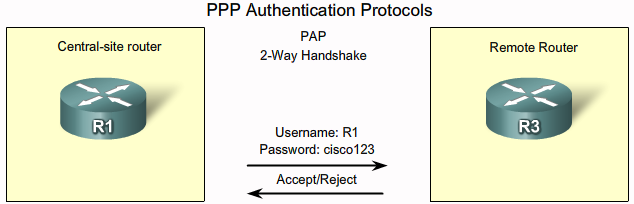 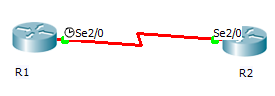 Konfigurasi PAP pada Router R1:R1(config)#username R2 password passR2R1(config)#inteface serial2/0R1(config-if)#encapsulation PPP R1(config-f)#ppp pap sent-username R1 password passR1R1(config-if)#no shutdownR1(config-if)#clock rate 64000R1(config-if)#ppp authentication papKonfigurasi PAP pada Router R2:R2(config)#username R1 password passR1R2(config)#inteface serial2/0R2(config-if)#encapsulation PPP R2(config-f)#ppp pap sent-username R2 password passR2R2(config-if)#no shutdownR2(config-if)#ppp authentication papCHAP (Challenge Handshake Authentication Protocol)CHAP juga otentikasi yang ada pada PPP, tetapi CHAP  lebih aman dibandingkan PAP. Ia menggunakan three-way dalam proses saling menukar shared secret. 3 tahap di CHAP:Setelah fase LCP selesai, dan CHAP telah bernegosiasi dengan kedua device, authenticator mengirim challenge message ke peer.Peer memberi respon dengan menghitung nilai menggunakan one-way hash function.Authenthicator mengecek kembali respon tersebut dan mencocokakan dengan nilai hashnya. Jika nilainya sama, maka authentication berhasil. Jika tidak, koneksi akan dihentikan.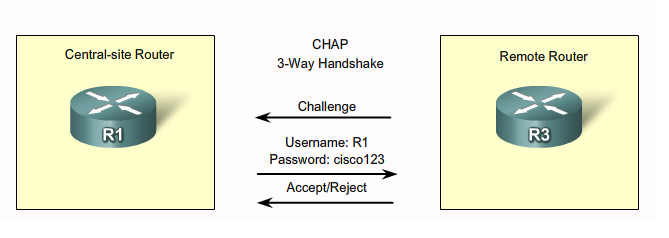 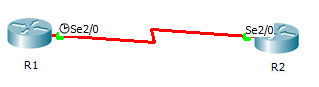 Konfigurasi CHAP pada Router R1:R1(config)#username R2 password passR1(config)#inteface serial2/0R1(config-if)#encapsulation PPP R1(config-if)#no shutdownR1(config-if)#clock rate 64000R1(config-if)#ppp authentication chapKonfigurasi CHAP pada Router R2:R2(config)#username R1 password passR2(config)#inteface serial2/0R2(config-if)#encapsulation PPP R2(config-if)#no shutdownR2(config-if)#ppp authentication chapOSPFOSPF merupakan sebuah routing protokol berjenis IGP yang hanya dapat bekerja dalam jaringan internal. OSPF juga merupakan routing protocol yang bukan ciptaan dari vendor manapun. Dengan demikian, siapapun dapat menggunakannya, perangkat manapun dapat kompatibel dengannya, dan di manapun routing protokol ini dapat diimplementasikan.Langkah pertama yang harus dilakukan sebuah router OSPF adalah harus membentuk hubungan dengan neighbor router. Router OSPF mempunyai sebuah mekanisme untuk dapat menemukan router tetangganya dan dapat membuka hubungan. Mekanisme tersebut disebut dengan istilah Hello protocol. Dalam membentuk hubungan dengan tetangganya, router OSPF akan mengirimkan sebuah paket berukuran kecil secara periodik ke dalam jaringan atau ke sebuah perangkat yang terhubung langsung dengannya. Paket kecil tersebut dinamai dengan istilah Hello packet. Pada kondisi standar, Hello packet dikirimkan berkala setiap 10 detik sekali (dalam media broadcast multiaccess) dan 30 detik sekali dalam media Point-to-Point. Hello packet berisikan informasi seputar pernak-pernik yang ada pada router pengirim. Hello packet pada umumnya dikirim dengan menggunakan multicast address untuk menuju ke semua router yang menjalankan OSPF (IP multicast 224.0.0.5). Semua router yang menjalankan OSPF pasti akan mendengarkan protocol hello ini dan juga akan mengirimkan hello packet-nya secara berkala. Cara kerja dari Hello protocol dan pembentukan neighbour router terdiri dari beberapa jenis, tergantung dari jenis media di mana router OSPF berjalan.Kelebihan OSPF adalah kecepatan konvergen yang handal dan skalabilitas ke network yang labih besar. Namun, karena setiap router bekerja dengan menggunakan database link state, ini akan menyebabkan hardware router bekerja semakin berat. CAPTURE TOPOLOGI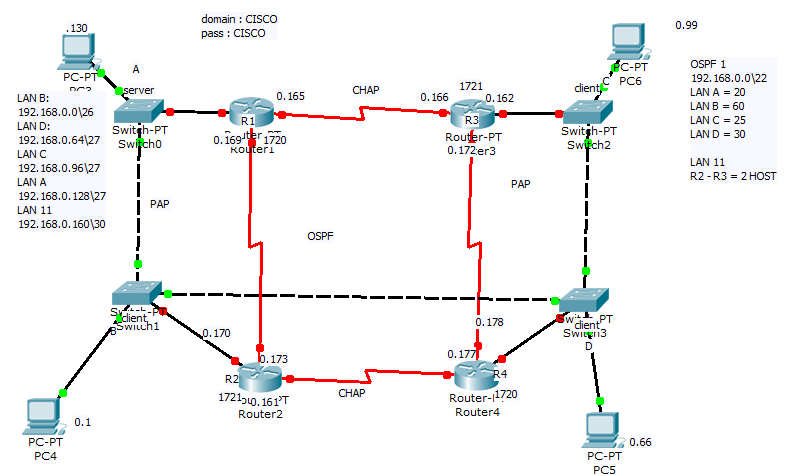 CAPTURE HASIL PRAKTIKKUMSWITCH#################### SHOW RUN ####################Switch#sh running-config Building configuration...Current configuration : 1262 bytes!version 12.1no service padservice timestamps debug uptimeservice timestamps log uptimeno service password-encryption!hostname Switch!!ip subnet-zero!ip ssh time-out 120ip ssh authentication-retries 3!spanning-tree mode pvstno spanning-tree optimize bpdu transmissionspanning-tree extend system-id!!! --More--         !interface FastEthernet0/1 switchport mode trunk!interface FastEthernet0/2 switchport access vlan 10 switchport mode access!interface FastEthernet0/3 switchport access vlan 10 switchport mode access!interface FastEthernet0/4!interface FastEthernet0/5!interface FastEthernet0/6!interface FastEthernet0/7!interface FastEthernet0/8!interface FastEthernet0/9 --More--         !interface FastEthernet0/10!interface FastEthernet0/11!interface FastEthernet0/12!interface FastEthernet0/13!interface FastEthernet0/14!interface FastEthernet0/15!interface FastEthernet0/16!interface FastEthernet0/17!interface FastEthernet0/18!interface FastEthernet0/19!interface FastEthernet0/20! --More--         interface FastEthernet0/21!interface FastEthernet0/22!interface FastEthernet0/23!interface FastEthernet0/24!interface Vlan1 no ip address no ip route-cache shutdown!ip http server!line con 0 speed 115200line vty 5 15!!end#################### SHOW INT BR ####################Switch#sh int brInterface                  IP-Address      OK? Method Status                ProtocolVlan1                      unassigned      YES unset  administratively down down    FastEthernet0/1            unassigned      YES unset  up                    up      FastEthernet0/2            unassigned      YES unset  up                    up      FastEthernet0/3            unassigned      YES unset  up                    up      FastEthernet0/4            unassigned      YES unset  down                  down    FastEthernet0/5            unassigned      YES unset  down                  down    FastEthernet0/6            unassigned      YES unset  down                  down    FastEthernet0/7            unassigned      YES unset  down                  down    FastEthernet0/8            unassigned      YES unset  down                  down    FastEthernet0/9            unassigned      YES unset  down                  down    FastEthernet0/10           unassigned      YES unset  down                  down     --More--         FastEthernet0/11           unassigned      YES unset  down                  down    FastEthernet0/12           unassigned      YES unset  down                  down    FastEthernet0/13           unassigned      YES unset  down                  down    FastEthernet0/14           unassigned      YES unset  down                  down    FastEthernet0/15           unassigned      YES unset  down                  down    FastEthernet0/16           unassigned      YES unset  down                  down    FastEthernet0/17           unassigned      YES unset  down                  down    FastEthernet0/18           unassigned      YES unset  down                  down    FastEthernet0/19           unassigned      YES unset  down                  down    FastEthernet0/20           unassigned      YES unset  down                  down    FastEthernet0/21           unassigned      YES unset  down                  down    FastEthernet0/22           unassigned      YES unset  down                  down     --More--         FastEthernet0/23           unassigned      YES unset  down                  down    FastEthernet0/24           unassigned      YES unset  down                  down    #################### SHOW VLAN BR ####################Switch# sh   sh i vlan brVLAN Name                             Status    Ports---- -------------------------------- --------- -------------------------------1    default                          active    Fa0/4, Fa0/5, Fa0/6, Fa0/7                                                Fa0/8, Fa0/9, Fa0/10, Fa0/11                                                Fa0/12, Fa0/13, Fa0/14, Fa0/15                                                Fa0/16, Fa0/17, Fa0/18, Fa0/19                                                Fa0/20, Fa0/21, Fa0/22, Fa0/23                                                Fa0/2410   A                                active    Fa0/2, Fa0/320   B                                active    30   C                                active    40   D                                active    50   11                               active    1002 fddi-default                     act/unsup 1003 token-ring-default               act/unsup 1004 fddinet-default                  act/unsup 1005 trnet-default                    act/unsupROUTERR1(config-if)#show ip int brie                endR1#sho*Mar  1 01:05:53.707: %SYS-5-CONFIG_I: Configured from console by consoleR1#show ip int brieInterface                  IP-Address      OK? Method Status                ProtocolFastEthernet0              192.168.0.129   YES manual up                    up      FastEthernet0.1            unassigned      YES unset  up                    up      FastEthernet0.10           unassigned      YES unset  deleted               down    Serial0                    192.168.0.169   YES manual up                    up      Serial1                    192.168.0.165   YES manual up                    up      R1#show runBuilding configuration...Current configuration : 940 bytes!version 12.3service timestamps debug datetime msecservice timestamps log datetime msecno service password-encryption!hostname R1!boot-start-markerboot-end-marker!!memory-size iomem 25no aaa new-modelip subnet-zero!!!ip cef!username R3 password 0 cisco --More--         username RB password 0 cisco!!!interface FastEthernet0 ip address 192.168.0.129 255.255.255.224 speed auto!interface FastEthernet0.1!interface Serial0 ip address 192.168.0.169 255.255.255.252 encapsulation ppp ppp authentication pap ppp pap sent-username R1 password 0 cisco!interface Serial1 ip address 192.168.0.165 255.255.255.252 encapsulation ppp clock rate 64000 ppp authentication chap!router ospf 1 --More--          log-adjacency-changes network 192.168.0.128 0.0.0.31 area 0 network 192.168.0.164 0.0.0.3 area 0 network 192.168.0.168 0.0.0.3 area 0!ip classlessno ip http server!!line con 0 logging synchronousline aux 0line vty 0 4!endR1#  show ip routeCodes: C - connected, S - static, R - RIP, M - mobile, B - BGP       D - EIGRP, EX - EIGRP external, O - OSPF, IA - OSPF inter area        N1 - OSPF NSSA external type 1, N2 - OSPF NSSA external type 2       E1 - OSPF external type 1, E2 - OSPF external type 2       i - IS-IS, su - IS-IS summary, L1 - IS-IS level-1, L2 - IS-IS level-2       ia - IS-IS inter area, * - candidate default, U - per-user static route       o - ODR, P - periodic downloaded static routeGateway of last resort is not set     192.168.0.0/24 is variably subnetted, 10 subnets, 4 masksO       192.168.0.96/27 [110/782] via 192.168.0.166, 00:03:11, Serial1O       192.168.0.64/27 [110/1563] via 192.168.0.170, 00:03:11, Serial0O       192.168.0.0/26 [110/782] via 192.168.0.170, 00:03:11, Serial0C       192.168.0.168/30 is directly connected, Serial0C       192.168.0.170/32 is directly connected, Serial0O       192.168.0.172/30 [110/1562] via 192.168.0.170, 00:03:11, Serial0O       192.168.0.160/30 [110/782] via 192.168.0.166, 00:03:12, Serial1                         [110/782] via 192.168.0.170, 00:03:12, Serial0C       192.168.0.164/30 is directly connected, Serial1C       192.168.0.166/32 is directly connected, Serial1C       192.168.0.128/27 is directly connected, FastEthernet0R1#ping      show ip route        int s 0Serial0 is up, line protocol is up   Hardware is PowerQUICC Serial  Internet address is 192.168.0.169/30  MTU 1500 bytes, BW 128 Kbit, DLY 20000 usec,      reliability 255/255, txload 1/255, rxload 1/255  Encapsulation PPP, LCP Open  Open: CDPCP, IPCP, loopback not set  Keepalive set (10 sec)  Last input 00:00:00, output 00:00:00, output hang never  Last clearing of "show interface" counters 00:21:38  Input queue: 0/75/0/0 (size/max/drops/flushes); Total output drops: 0  Queueing strategy: weighted fair  Output queue: 0/1000/64/0 (size/max total/threshold/drops)      Conversations  0/3/32 (active/max active/max total)     Reserved Conversations 0/0 (allocated/max allocated)     Available Bandwidth 96 kilobits/sec  5 minute input rate 0 bits/sec, 0 packets/sec  5 minute output rate 0 bits/sec, 0 packets/sec     2374 packets input, 47305 bytes, 0 no buffer     Received 0 broadcasts, 0 runts, 0 giants, 0 throttles     115 input errors, 0 CRC, 115 frame, 0 overrun, 0 ignored, 0 abort     2388 packets output, 56530 bytes, 0 underruns     0 output errors, 0 collisions, 176 interface resets --More--              0 output buffer failures, 0 output buffers swapped out     66 carrier transitions     DCD=up  DSR=down  DTR=up  RTS=up  CTS=upR1#sho   show int s 0 1Serial1 is up, line protocol is up   Hardware is PowerQUICC Serial  Internet address is 192.168.0.165/30  MTU 1500 bytes, BW 128 Kbit, DLY 20000 usec,      reliability 255/255, txload 1/255, rxload 1/255  Encapsulation PPP, LCP Open  Open: CDPCP, IPCP, loopback not set  Keepalive set (10 sec)  Last input 00:00:03, output 00:00:03, output hang never  Last clearing of "show interface" counters 00:21:28  Input queue: 0/75/0/0 (size/max/drops/flushes); Total output drops: 0  Queueing strategy: weighted fair  Output queue: 0/1000/64/0 (size/max total/threshold/drops)      Conversations  0/1/32 (active/max active/max total)     Reserved Conversations 0/0 (allocated/max allocated)     Available Bandwidth 96 kilobits/sec  5 minute input rate 0 bits/sec, 0 packets/sec  5 minute output rate 0 bits/sec, 0 packets/sec     1109 packets input, 37528 bytes, 0 no buffer     Received 0 broadcasts, 0 runts, 0 giants, 0 throttles     72 input errors, 0 CRC, 71 frame, 0 overrun, 0 ignored, 0 abort     886 packets output, 29917 bytes, 0 underruns     0 output errors, 0 collisions, 146 interface resets --More--              0 output buffer failures, 0 output buffers swapped out     296 carrier transitions     DCD=up  DSR=up  DTR=up  RTS=up  CTS=upR1#show int s 1   fa 0FastEthernet0 is up, line protocol is up   Hardware is PQUICC_FEC, address is 0002.1762.1ec0 (bia 0002.1762.1ec0)  Internet address is 192.168.0.129/27  MTU 1500 bytes, BW 100000 Kbit, DLY 100 usec,      reliability 255/255, txload 1/255, rxload 1/255  Encapsulation ARPA, loopback not set  Keepalive set (10 sec)  Full-duplex, 100Mb/s, 100BaseTX/FX  ARP type: ARPA, ARP Timeout 04:00:00  Last input 00:00:04, output 00:00:02, output hang never  Last clearing of "show interface" counters never  Input queue: 0/75/0/0 (size/max/drops/flushes); Total output drops: 0  Queueing strategy: fifo  Output queue: 0/40 (size/max)  5 minute input rate 0 bits/sec, 0 packets/sec  5 minute output rate 0 bits/sec, 0 packets/sec     571 packets input, 76221 bytes     Received 406 broadcasts, 0 runts, 0 giants, 0 throttles     0 input errors, 0 CRC, 0 frame, 0 overrun, 0 ignored     0 watchdog     0 input packets with dribble condition detected     877 packets output, 100414 bytes, 0 underruns     4 output errors, 0 collisions, 6 interface resets --More--              0 babbles, 0 late collision, 0 deferred     4 lost carrier, 0 no carrier     0 output buffer failures, 0 output buffers swapped outR1#ping 192.168.0.1Type escape sequence to abort.Sending 5, 100-byte ICMP Echos to 192.168.0.1, timeout is 2 seconds:!!!!!Success rate is 100 percent (5/5), round-trip min/avg/max = 28/28/32 msR1#ping 192.168.0.1 66Type escape sequence to abort.Sending 5, 100-byte ICMP Echos to 192.168.0.66, timeout is 2 seconds:!!!!!Success rate is 100 percent (5/5), round-trip min/avg/max = 56/56/60 msR1#ping 192.168.0.66  19 72 3Type escape sequence to abort.Sending 5, 100-byte ICMP Echos to 192.168.0.173, timeout is 2 seconds:!!!!!Success rate is 100 percent (5/5), round-trip min/avg/max = 28/28/32 msR1#ping 192.168.0.173 0Type escape sequence to abort.Sending 5, 100-byte ICMP Echos to 192.168.0.170, timeout is 2 seconds:!!!!!Success rate is 100 percent (5/5), round-trip min/avg/max = 28/29/32 msR1#ping 192.168.0.170 8Type escape sequence to abort.Sending 5, 100-byte ICMP Echos to 192.168.0.178, timeout is 2 seconds:!!!!!Success rate is 100 percent (5/5), round-trip min/avg/max = 56/56/60 msR1#ping 192.168.0.178 4Type escape sequence to abort.Sending 5, 100-byte ICMP Echos to 192.168.0.174, timeout is 2 seconds:!!!!!Success rate is 100 percent (5/5), round-trip min/avg/max = 56/56/56 msR1#ping 192.168.0.174 7Type escape sequence to abort.Sending 5, 100-byte ICMP Echos to 192.168.0.177, timeout is 2 seconds:!!!!!Success rate is 100 percent (5/5), round-trip min/avg/max = 28/28/32 msR1#ping 192.168.0.177  66Type escape sequence to abort.Sending 5, 100-byte ICMP Echos to 192.168.0.166, timeout is 2 seconds:!!!!!Success rate is 100 percent (5/5), round-trip min/avg/max = 28/29/32 msR1#ping 192.168.0.166  30Type escape sequence to abort.Sending 5, 100-byte ICMP Echos to 192.168.0.130, timeout is 2 seconds:!!!!!Success rate is 100 percent (5/5), round-trip min/avg/max = 1/1/4 msR1#ping 192.168.0.130  66Type escape sequence to abort.Sending 5, 100-byte ICMP Echos to 192.168.0.166, timeout is 2 seconds:!!!!!Success rate is 100 percent (5/5), round-trip min/avg/max = 28/29/32 msR1#ping 192.168.0.166 1Type escape sequence to abort.Sending 5, 100-byte ICMP Echos to 192.168.0.161, timeout is 2 seconds:!!!!!Success rate is 100 percent (5/5), round-trip min/avg/max = 28/29/32 msR1#show controler   R1#show controllers Interface FastEthernet0Hardware is PQUICC MPC860T ADDR: 810BBBA8, FASTSEND: 8003A880DIST ROUTE ENABLED: 0Route Cache Flag: 11 ADDR_LOW =0x00021762, ADDR_HIGH =0x00001EC0, HASH_HIGH =0x00800100, HASH_LOW =0x00020000 R_DES_ST =0x01917540, X_DES_ST  =0x01917680, R_BUFF_SIZ=0x00000600, ECNTRL   =0xF0000002 IEVENT   =0x00000000, IMASK     =0x0A000000, IVEC      =0xC0000000, R_DES_ACT=0x01000000 X_DES_ACT=0x00000000, MII_DATA  =0x50821000, MII_SPEED =0x00000014, R_BOUND  =0x00000600 R_FSTART =0x00000500, X_FSTART  =0x00000440, FUN_CODE  =0x7F000000, R_CNTRL  =0x00000004 R_HASH   =0x3F000000 X_CNTRL  =0x00000004 HW filtering information:  Promiscuous Mode Disabled Software MAC address filter(hash:length/addr/mask/hits): pquicc_fec_instance=0x810BDFE0 rx ring entries=32, tx ring entries=32 rxring=0x1917540, rxr shadow=0x810BE220, rx_head=12, rx_tail=0 txring=0x1917680, txr shadow=0x81181E48, tx_head=29, tx_tail=29, tx_count=0 --More--         RX_RING_ENTRIES status 8000,  len 79, buf_ptr 191D140 status 8000,  len DE, buf_ptr 191AB00 status 8000,  len 67, buf_ptr 191B7C0 status 8000,  len A2, buf_ptr 1920440 status 8000,  len C6, buf_ptr 191C480 status 8000,  len 79, buf_ptr 1918B20 status 8000,  len DE, buf_ptr 1922A80 status 8000,  len 67, buf_ptr 191CAE0 status 8000,  len 4E, buf_ptr 19184C0 status 8000,  len A2, buf_ptr 191EAC0 status 8000,  len C6, buf_ptr 1924A60 status 8000,  len 79, buf_ptr 191F120 status 8000,  len DE, buf_ptr 191F780 status 8000,  len 67, buf_ptr 191FDE0 status 8000,  len A2, buf_ptr 1921760 status 8000,  len C6, buf_ptr 191B160 status 8000,  len 79, buf_ptr 1920AA0 status 8000,  len B6, buf_ptr 1921DC0 status 8000,  len 122, buf_ptr 1921100 status 8000,  len BE, buf_ptr 1917E60 status 8000,  len 67, buf_ptr 1922420 --More--          status 8000,  len 4E, buf_ptr 191BE20 status 8000,  len 40, buf_ptr 19230E0 status 8000,  len 4E, buf_ptr 1919180 status 8000,  len 108, buf_ptr 1923740 status 8000,  len 140, buf_ptr 1923DA0 status 8000,  len 4E, buf_ptr 1917800 status 8000,  len 79, buf_ptr 1924400 status 8000,  len DE, buf_ptr 191DE00 status 8000,  len 67, buf_ptr 19197E0 status 8000,  len A2, buf_ptr 1919E40 status A000,  len C6, buf_ptr 191A4A0TX_RING_ENTRIES status 0,  len C1, buf_ptr 194BA3A status 0,  len 69, buf_ptr 194B3BA status 0,  len BA, buf_ptr 194AD3A status 0,  len A2, buf_ptr 194BA3A status 0,  len A2, buf_ptr 194B3BA status 0,  len A2, buf_ptr 194AD3A status 0,  len 5D, buf_ptr 194BA3A status 0,  len 4A, buf_ptr 194B3BA status 0,  len 4A, buf_ptr 194AD3A status 0,  len 5A, buf_ptr 180020A --More--          status 0,  len 12B, buf_ptr 194BA3A status 0,  len AF, buf_ptr 194AD3A status 0,  len 72, buf_ptr 194BA3A status 0,  len 78, buf_ptr 194B3BA status 0,  len 9E, buf_ptr 194AD3A status 0,  len 1C6, buf_ptr 194BA3A status 0,  len 5D, buf_ptr 194B3BA status 0,  len 5D, buf_ptr 194AD3A status 0,  len C1, buf_ptr 194BA3A status 0,  len 7E, buf_ptr 194B3BA status 0,  len 36, buf_ptr 194AD3A status 0,  len C1, buf_ptr 194BA3A status 0,  len 69, buf_ptr 194B3BA status 0,  len BA, buf_ptr 194AD3A status 0,  len E6, buf_ptr 194BA3A status 0,  len 5D, buf_ptr 194B3BA status 0,  len 5D, buf_ptr 194B3BA status 0,  len C1, buf_ptr 194AD3A status 0,  len 69, buf_ptr 194BA3A status 0,  len BA, buf_ptr 194B3BA status 0,  len E6, buf_ptr 194AD3A status 2000,  len 5D, buf_ptr 194AD3A throttled=0, enabled=0, disabled=0 --More--          rx_framing_err=0, rx_overflow_err=0, rx_buffer_err=0 rx_no_enp=0, rx_discard=0 tx_one_col_err=0, tx_more_col_err=0, tx_no_enp=0, tx_deferred_err=0 tx_underrun_err=0, tx_late_collision_err=0, tx_loss_carrier_err=4 tx_exc_collision_err=0, tx_buff_err=0, fatal_tx_err=0 PHY registers:  Register 00 1000  Register 01 782D  Register 02 7810  Register 03 0003  Register 04 01E1  Register 05 41E1  Register 06 0001  Register 16 0000  Register 17 0000  Register 18 4000  Register 19 0800  Register 20 38C8  --More--         Interface Serial0Hardware is PowerQUICC MPC860DTE V.35 TX and RX clocks detected.idb at 0x811AA960, driver data structure at 0x811ACBC4SCC Registers:General [GSMR]=0x2:0x00000030, Protocol-specific [PSMR]=0x8Events [SCCE]=0x0000, Mask [SCCM]=0x001F, Status [SCCS]=0x06Transmit on Demand [TODR]=0x0, Data Sync [DSR]=0x7E7EInterrupt Registers:Config [CICR]=0x00365F80, Pending [CIPR]=0x04000A00Mask   [CIMR]=0x30200440, In-srv  [CISR]=0x00000000Command register [CR]=0x640Port A [PADIR]=0x4000, [PAPAR]=0x663C       [PAODR]=0x0000, [PADAT]=0xFFF3Port B [PBDIR]=0x0600F, [PBPAR]=0x0900E       [PBODR]=0x00000, [PBDAT]=0x00CECPort C [PCDIR]=0x00C, [PCPAR]=0x000       [PCSO]=0x280,  [PCDAT]=0xC30, [PCINT]=0x000Receive Ring 	rmd(FF002530): status 9000 length 12 address 193DD04	rmd(FF002538): status B000 length 12 address 193E384Transmit Ring 	tmd(FF0025B0): status 5C00 length 10 address 1800994 --More--         HOST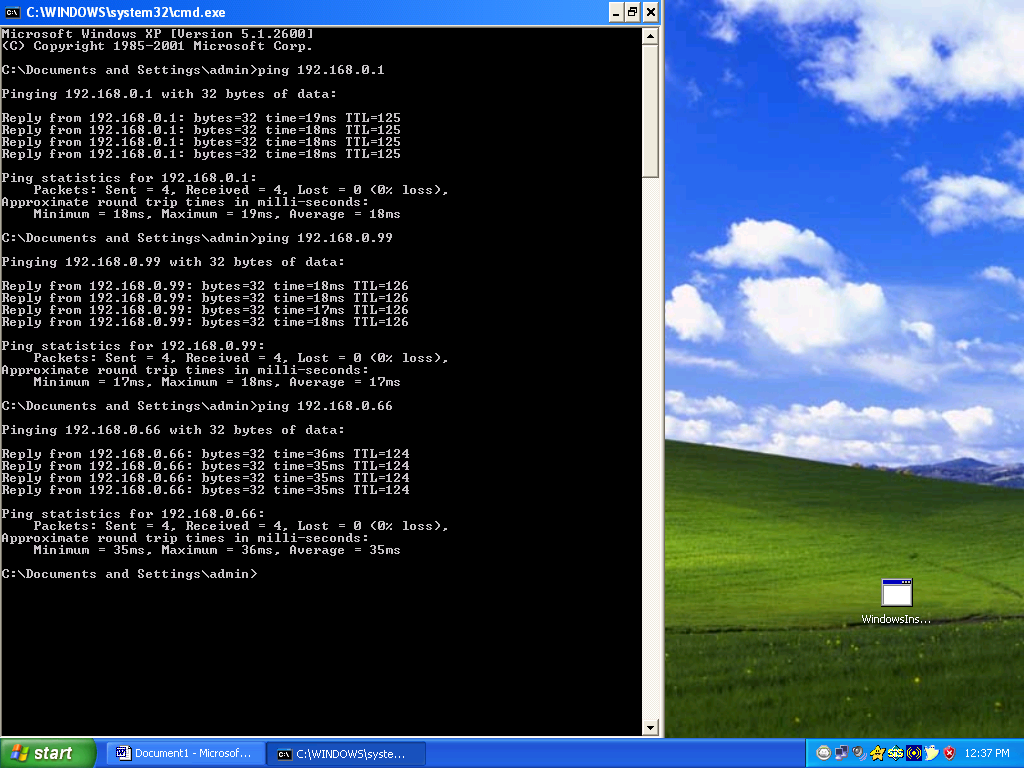 		Ping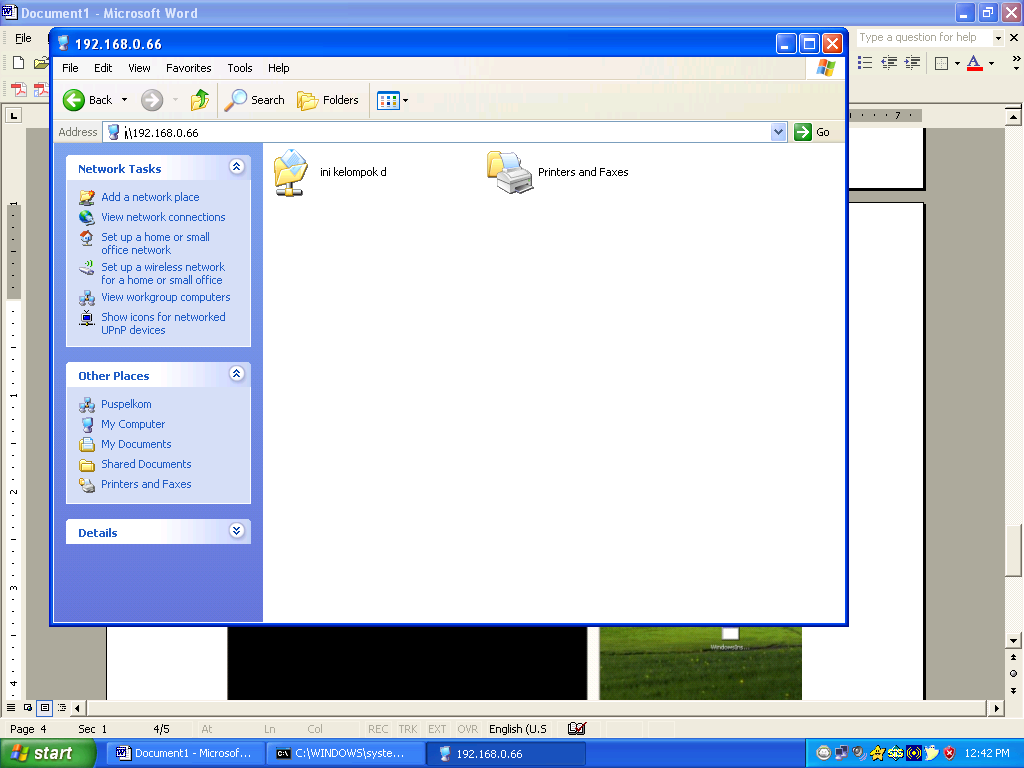 			Hasil Share FilePEMBAHASANSWITCHPada kegiatan praktikum kali ini kelompok kami menggunakan 1 Router dan 1 Switch dan 3 komputer (1 untuk konfigurasi router, 1 untuk konfigurasi switch, 1 sebagai user sebuah vlan). Kabel yang dibutuhkan adalah kabel serial yang menghubungkan antar router. Kemudian kabel straight untuk menghubungkan router ke switch dan komputer ke switch. 	Pada Switch port fa0/1 untuk menghubungkan ke router . Port Fa0/2 ke switch kelompok lain dan port fa0/3 ke komputer untuk konfigurasi dan 1 lagi tambahan fa 0/4 untuk user(telnet). 	Hal pertama yang kami lakukan dalam kegiatan praktikum ini adalah menghubungkan semua hardware yang digunakan (router, switch, komputer, kabel, dll). Kemudian setelah semua selesai terpasang kami memulai konfigurasi. 	Konfigurasi dimulai dengan menjadikan switch kelompok kami sebagai server. Kemudian kami mensetting vtp domain CISCO dan vtp password CISCO, sebagai nama dan password. Kemudian kami membuat vlan dan menentukan namanya. Vlan 10 dengan nama A, vlan 20 dengan nama B, vlan 30 dengan nama C, vlan 40 dengan nama D, dan terakhir vlan 50 dengan nama 11.	kemudian mensetting interface fa 0/1 (menuju router) dengan mode trunk, interface fa0/2 , fa0/3, dan fa0/4 dengan mode access vlan 10. karena area kelompok A menggunakan Vlan 10.Switch S1pada topologi diatas, Switch S1 dilakukan konfigurasi sebagai berikut :setting vtpvtp modeSwitch kelompok A menjadi server dari switch- switch kelompok lainKonfigurasi : Vtp mode SERVERvtp domainmemberikan nama vtp Konfigurasi : vtp domain CISCOvtp passwordmemberikan password vtpKonfigurasi : vtp password CISCOsetting vlandi switch Kel-A dibuat :vlan 10 yang bernama Avlan 10name Avlan 20 yang bernama Bvlan 20name Bvlan 30 yang bernama Cvlan 30name Cvlan 40 yang bernama Dvlan 40name Dvlan 50 yang bernama 11 vlan 50name 11Portdari switch Kelompok A, harus ada pengkonfigurasian vlan yang telah dibuat tadi melewati port mana dari switch tersebut :untuk vlan 10 port yang aktif adalah fa 0/2 , fa0/3 dan fa 0/4(telnet)		untuk fa0/2int fa 0/2switchport mode accessswitchport access vlan 10		untuk fa0/3int fa 0/3switchport mode accessswitchport access vlan 10untuk fa0/4int fa 0/4switchport mode accessswitchport access vlan 10untuk vlan 20,30,40,50 port yang aktif adalah Switch dari kelompok lainROUTERPada Topologi, kelompok kami mendapat tugas untuk mengkonfigurasi router R1. Pada router tersebut, pertama-tama kita melakukan pengalamatan, Serial 1 dengan IP address 192.168.0.165/30 untuk menghubungkan dengan R3, kemudian Serial 0 dengan IP Address 192.168.0.169/30 untuk network yang menghubungkan router dengan R2, dan fast ethernet 0/1 dengan IP address 192.168.0.129/27 untuk LAN A yang terhubung dengan switch.	Selain itu kita juga mensetting router OSPF dengan memasukkan network yang terhubung langsung. 	R1(config)#router ospf 1	R1(config-router)#network 192.168.0.164 0.0.0.3 area 0	R1(config-router)#network 192.168.0.168 0.0.0.3 area 0	R1(config-router)#network 192.168.0.128 0.0.0.31 area 0Dan tinggal menunggu tabel routing konvergens, maka didapat tabel routing sbb : R1#  show ip routeCodes: C - connected, S - static, R - RIP, M - mobile, B - BGP       D - EIGRP, EX - EIGRP external, O - OSPF, IA - OSPF inter area        N1 - OSPF NSSA external type 1, N2 - OSPF NSSA external type 2       E1 - OSPF external type 1, E2 - OSPF external type 2       i - IS-IS, su - IS-IS summary, L1 - IS-IS level-1, L2 - IS-IS level-2       ia - IS-IS inter area, * - candidate default, U - per-user static route       o - ODR, P - periodic downloaded static routeGateway of last resort is not set     192.168.0.0/24 is variably subnetted, 10 subnets, 4 masksO       192.168.0.96/27 [110/782] via 192.168.0.166, 00:03:11, Serial1O       192.168.0.64/27 [110/1563] via 192.168.0.170, 00:03:11, Serial0O       192.168.0.0/26 [110/782] via 192.168.0.170, 00:03:11, Serial0C       192.168.0.168/30 is directly connected, Serial0C       192.168.0.170/32 is directly connected, Serial0O       192.168.0.172/30 [110/1562] via 192.168.0.170, 00:03:11, Serial0O       192.168.0.160/30 [110/782] via 192.168.0.166, 00:03:12, Serial1                         [110/782] via 192.168.0.170, 00:03:12, Serial0C       192.168.0.164/30 is directly connected, Serial1C       192.168.0.166/32 is directly connected, Serial1C       192.168.0.128/27 is directly connected, FastEthernet0Sesudah tabel routing konvergence, maka saatnya mengkonfigurasi autentikasi untuk PAP dan CHAP. PAP akan digunakan untuk autentikasi dengan R2, maka pertama kali kita mendaftarkan username dan password untuk Router R2R1(config)#username RB password ciscoSetelah mendaftarkan username, yang kita lakukan adalah mengubah enkapsulasi HDLC pada serial 0 dengan enkapsulasi PPPR1(config)#inteface serial 0R1(config-if)#encapsulation PPP Kemudian kita mengirimkan username dan password R1 kepada router R2R1(config-if)#ppp authentication papR1(config-if)#ppp pap sent-username R1 password ciscoSetelah itu kita verifikasi dengan Show Interface serial 0, akan terlihat bahwa encapsulasi akan berubah ke PPP, dan LCP Open, ini menunjukkan bahwa autentikasi berhasil dan Router bisa saling berkomunikasi lagi. Ketika LCP Closed, maka ini menunjukkan bahwa autentikasi belum berhasil, ini mungkin bisa saja dari kesalahan dalam menuliskan username dan password, atau kesalahan fisik, pada saat LCP closed, Tabel routing yang didapat dari interface serial tersebut akan hilang, dan akan muncul kembali jika LCP Open. Ketika sudah di verifikasi untuk autentikasi PAP, maka saatnya mengkonfigurasi autentikasi CHAP untuk serial 1 yang terhubung ke R3. Pertama-tama, kita mendaftarkan username dan password untuk R3R1(config)#username R3 password ciscoSesudah itu, yang kita lakukan adalah mensetting enkapsulasi untuk serial 1 menjadi PPP.R1(config)#inteface serial 1R1(config-if)#encapsulation PPP Sesudah demikian, yang perlu kita lakukan hanya mensetting autentikasinya menjadi CHAPR1(config-if)#ppp authentication chapSesudah itu, kita melakukan verifikasi lagi dengan show interface serial 1, apabila enkapsulasi sudah berganti ke PPP dan LCP open, maka autentikasi sukses.KENDALA YANG DIHADAPIKendala yang terjadi adalah ketika username untuk CHAP harus sesuai dengan hostname router tetangga. Kelompok kami sempat mencoba dengan host yang berbeda. Ketika kita cek di show ip interface brief, line protocol ke serial 1 masih up. Ini menunjukkan bahwa koneksi masih bisa dilakukan, namun, ketika serial kita shutdown, kemudian no shutdown lagi, line protocol down. Dan koneksi tidak terjadi. Ini dikarenakan LCP sudah terbentuk terlebih dahulu dan ketika kita mengganti username dan password tanpa shutdown dan no shutdown, maka hal itu tidak berpengaruh. Dan username dan hostname untuk CHAP harus sama.KESIMPULANPraktkum saat itu menggunakan OSPF routing agar setiap router kelompok A, B, C, D dapat saling berhubungan. Selain itu pada praktikun tersebut juga diterapkan keamanan antar serial, yaitu Password Authentication Protocol (PAP) dan Challenge Handshake Authentication Protocol (CHAP) . Dengan PAP password dikirimkan dalam bentuk clear text(teks biasa) sehingga tidak aman, karena password dikirim secara clear text, pasangan user name dan password dikirim berkali-kali sampai authentikasi tercapai atau koneksi terputus. Sedangkan CHAP menggunakan metode hashing dan MD5 untuk mengencrypt password sehingga lebih aman, selain itu protokol ini digunakan pada start-up awal dari datalink dan pada saat checkup periodik pada link untuk memastikan bahwa router masih berkomunikasi dengan host yang sama.Sedangkan untuk switch: switch kelompok A di setting sebagai VTP server dengan domain CISCO dan password CISCO, sehingga switch kelompok B, C, D, E di setting sebagai VTP client dengan domain dan password yang sama dengan VTP servernya. Setelah itu maka di trunk dan setiap switch yang di setting sebagai VTP client mendapat update vlan dari switch yang di setting sebagai VTP server.Dengan topologi dan konfigurasi yang dilakukan seperti di atas, praktikum tersebut dapat berjalan dengan sukses. Setting PAP dan CHAP untuk masing-masing router A, B, C, D tidak mengalami kendala. Setiap kelompok dapat saling berkomunikasi dan dapat melakukan ping pada alamat IP yang terjauh, selain itu setiap router pada masing-masing kelompok mendapatkan semua IP yang terhubung melalui OSPF routing.TABEL PEMBAGIAN TUGASNIMNAMAPEMBAGIAN TUGASPEMBAGIAN TUGASNIMNAMALAPORANPRAKTIKKUM22084417Alexsander Niko DianKesimpulan, kendalaDokumentasi, Setting switch22084422Damianus Yudha ChristyawanPembahasan router, Capture hasil switch, routerMengkonfigurasi Router22084454Brigitta Celna FLandasan teoriSetting Router 22084494Catharina NariswariPembahasan SwitchMengkonfigurasi Switch22084511Adi AtmajaCapture hostDokumentasi topologi, setting host